备注：请在官网下载项目计划书模版，并一同填写。*标注星号为必填请完成此申请表与项目计划书后发邮件至hujiawen@threeshadows.cn, 并注明: 3.0space -陪跑计划-姓名www.kaishuiphoto.com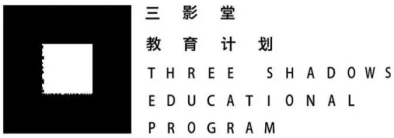 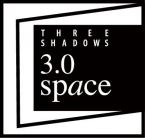 申请人基本信息 Personal Information of the Applicant申请人基本信息 Personal Information of the Applicant申请人基本信息 Personal Information of the Applicant申请人基本信息 Personal Information of the Applicant申请人基本信息 Personal Information of the Applicant申请人基本信息 Personal Information of the Applicant*姓名/Name出生日期Birthday 联系电话Phone Number国籍Nationality性别/Gender电邮/Email*教育背景Education Background*个人介绍Introduction of the artist*选择2位导师&理由Choosing Mentors &&Reasons项目相关 About Project项目相关 About Project项目相关 About Project项目相关 About Project项目相关 About Project项目相关 About Project*你是如何了解到3.0 space青年艺术计划项目？How do you know about 3.0 Space Project？*你是如何了解到3.0 space青年艺术计划项目？How do you know about 3.0 Space Project？是否有过参展经历？Have you ever participated in other exhibition/program(s)?是否有过参展经历？Have you ever participated in other exhibition/program(s)?